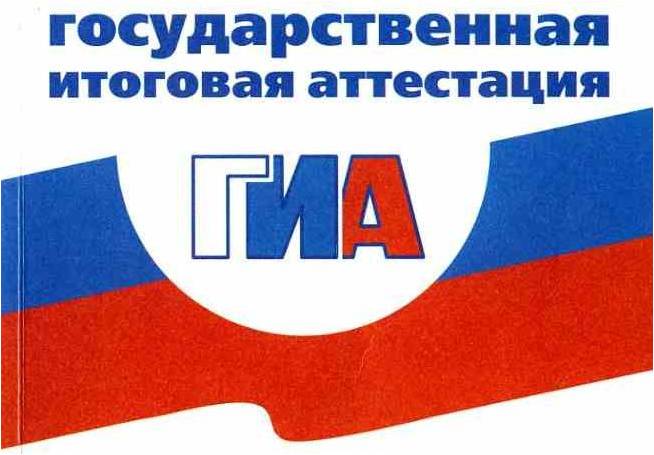 2012-2013 уч. годХарактеристика структуры и содержания экзаменационной работыКаждый вариант экзаменационной работы состоит из трех частейи содержит 27 заданий, различающихся формой и уровнем сложности.Часть 1 содержит 18 заданий с выбором ответа и 1 задание с развернутым ответом. К каждому заданию с выбором ответа приводится четыре варианта ответа, из которых верен только один.Часть 2 содержит 4 задания, к которым требуется привести краткий ответ в виде набора цифр Задания 20 и 21 представляют собой задания на установление соответствия позиций, представленных в двух множествах. Задания 22 и 23 предполагают выбор двух правильных утверждений из предложенного перечня (множественный выбор).Часть 3 содержит 4 задания, для которых необходимо привести развернутый ответ. Задание 24 представляет собой практическую работу, для выполнения которой используется лабораторное оборудование.На выполнение всей экзаменационной работы отводится 180 минут.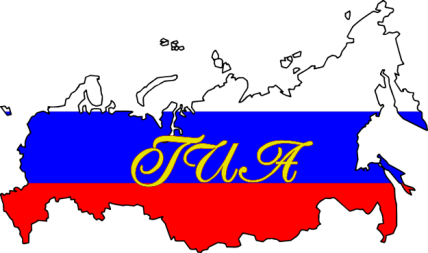 Учитель Ежова Н.Н.САЙТЫ  для подготовки к ГИА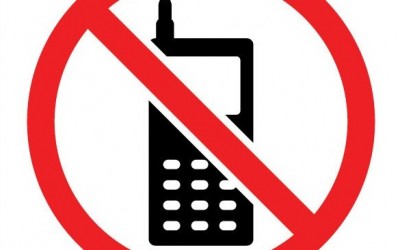 http://fipi.ru/http://gia.edu.ru/http://ege.yandex.ru/physics-gia/question/1/2/http://ege.yandex.ru/http://onlinetestpad.com/ru-ru/Category/Physics-GIA-56/Default.aspxШкала пересчета первичного балла за выполнение экзаменационной работы в отметку по пятибалльной шкале.Физика.          2013 год.Максимальное количество баллов, которое может получить экзаменуемый за выполнение всей экзаменационной работы, - 40.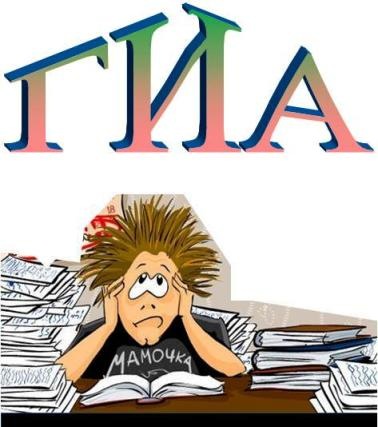 0—8 баллов — отметка «2»9—18 баллов — отметка «3»19—29 баллов — отметка «4»30—40 баллов — отметка «5» График консультацийКабинет День неделиВремя проведенияКлассы 8четверг1500 - 15409 а, 9б, 9вкабинетвремя проведениякласс8четверг      15.00-15.409